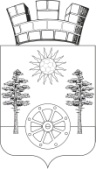                                     РОССИЙСКАЯ ФЕДЕРАЦИЯ                 РОСТОВСКАЯ  ОБЛАСТЬКРАСНОСУЛИНСКИЙ РАЙОНМУНИЦИПАЛЬНОЕ ОБРАЗОВАНИЕ«ГОРНЕНСКОЕ ГОРОДСКОЕ ПОСЕЛЕНИЕ»АДМИНИСТРАЦИЯ ГОРНЕНСКОГО ГОРОДСКОГО ПОСЕЛЕНИЯ
ПОСТАНОВЛЕНИЕот 19.12.2023  №142   р.п. Горный     О порядке ведения Реестра муниципальных служащих, замещающих должности муниципальной службыв администрации Горненского городского поселенияРуководствуясь Федеральным законом от 27.03.2007 №25-ФЗ «О муниципальной службе в Российской Федерации», законом Ростовской области от 09.10.2007 № 786-ЗС «О муниципальной службе в Ростовской области», и руководствуясь Уставом муниципального образования «Горненское городское поселение»:1. Утвердить Положение о порядке ведения Реестра муниципальных служащих, замещающих должности муниципальной службы в администрации Горненского городского поселения согласно приложению.2. Назначить ответственным работником за формирование и предоставление списков муниципальных служащих, замещающих должности муниципальной службы администрации специалиста первой категории Голубеву Анастасию Александровну.3. Разместить настоящее постановление на официальном сайте Горненского городского поселения в информационно-телекоммуникационной сети «Интернет».4. Контроль за исполнением постановления оставляю за собой.Глава администрации Горненского городского поселения                                 П.Ю.Корчагин                                               Приложение № 1к постановлением администрации №142 от 19.12.2023г.ПОЛОЖЕНИЕо порядке ведения Реестра муниципальных служащих, замещающихдолжности муниципальной службы в администрации Горненского городского поселения1. Общие положения1.1. Настоящее Положение определяет содержание и порядок ведения Реестра муниципальных служащих, замещающих должности муниципальной службы администрации Горненского городского поселения (далее – Реестр).1.2. Реестр, формируется на основе персональных данных муниципальных служащих, замещающих должности муниципальной службы администрации Горненского городского поселения.1.3. Сведения, внесенные в Реестр, относятся к сведениям конфиденциального характера и подлежат защите в соответствии с действующим законодательством.1.4. Реестр ведется в бумажном и электронном виде.1.5. Ведение Реестра осуществляется в целях совершенствования работы по подбору и расстановке кадров на основе анализа кадровой ситуации в органах местного самоуправления Администрации Горненского городского поселения, а также содействия обеспечению социальной и правовой защищенности муниципальных служащих.Сведения, содержащиеся в Реестре, являются основанием для проведения анализа кадрового состава и выработки необходимых предложений и рекомендаций для органов местного самоуправления Администрации Горненского городского поселения.1.6. Основными задачами ведения Реестра являются обеспечение равного доступа граждан к муниципальной службе в соответствии с их способностями и профессиональной подготовкой, формирование высокопрофессионального кадрового состава.2. Ведение Реестра муниципальных служащих, замещающих должности муниципальной службы администрации Горненского городского поселения2.1. Ведение Реестра осуществляется специалистом Администрации Горненского городского поселения  ежегодно по состоянию на 1 января текущего года.2.2.Ведение Реестра включает в себя:- ввод новых данных, и корректировка имеющихся;- архивирование данных, удаляемых из реестра;- формирование выписок в соответствии с запросами лиц и организаций, имеющих допуск к запрашиваемой информации.2.3.Содержание Реестра должно отвечать установленной форме   (приложения № 1 к настоящему Положению).2.4. Реестр включает в себя следующие сведения:- порядковый номер записи;- фамилия, имя, отчество муниципального служащего;- пол;- дата рождения (число, месяц и год);- группа должностей муниципальной службы;- должность муниципальной службы, замещаемая муниципальным служащим;- дата назначения на последнюю должность муниципальной службы (число, месяц и год);- классный чин, дата присвоения;- сведения о профессиональном образовании (наименование и дата окончания образовательного учреждения, специальность и квалификация по диплому, ученая степень, ученое звание);- стаж муниципальной службы (в годах, месяцах, днях) указывается по состоянию на 1 января года, следующего за отчетным;- сведения о прохождении аттестации муниципальным служащим (дата проведения аттестации, решение аттестационной комиссии);- сведения о включении муниципального служащего в кадровый резерв (дата включения в кадровый резерв, наименование должности);- сведения о дополнительном профессиональном образовании, профессиональной переподготовке, повышении квалификации, стажировке муниципального служащего (наименование учебного заведения, дата окончания, тема);- сведения о награждении муниципального служащего государственными наградами, наградами Ростовской области и наградами Красносулинского  района.2.5. Реестр включают также:- Сведения о муниципальных служащих для включения в Реестр составляется по форме согласно приложению 2 к настоящему Положению.- список лиц, уволенных с муниципальной службы за отчетный период с указанием основания увольнения (приложение № 3 к настоящему Положению);- перечень вакантных должностей муниципальной службы (приложение №4 к настоящему Положению).2.6. Реестр муниципальных служащих ведется постоянно, один раз в год по состоянию на 1 января составляется и утверждается главой администрации  Горненского городского поселения. Утверждённый Реестр муниципальных служащих хранится у специалиста администрации Горненского городского поселения в течении 5 лет с обеспечением мер, препятствующих несанкционированному доступу к нему, затем передается на архивное хранения в порядке установленным действующим законодательствам.2.7. Основанием для включения в Реестр муниципальных служащих  Горненского городского поселения является поступление гражданина на муниципальную службу в администрацию Горненского городского поселения.Сведения о гражданах, поступающих на муниципальную службу, вносятся в Реестр в течение 10 рабочих дней со дня их назначения на должности муниципальной службы на основании соответствующих актов органов местного самоуправления Администрации Горненского городского поселения.2.8. Основаниями для исключения муниципального служащего из Реестра являются:- увольнение муниципального служащего;- назначение муниципального служащего на должность, не отнесенную к должностям муниципальной службы;- смерть (гибель) муниципального служащего;- признание муниципального служащего безвестно отсутствующим или объявления его умершим решением суда, вступившим в законную силу.Специалист администрации Горненского городского поселения ежегодно по состоянию на 1 января составляет список муниципальных служащих, исключенных из Реестра по соответствующим основаниям, по форме согласно приложению 3 к настоящему Порядку. Список составляется на бумажном носителе, подписывается главой администрации и заверяется печатью администрации. Список хранится в течение 5 лет, затем передается на архивное хранение в установленном порядке. Муниципальный служащий, уволенный с муниципальной службы, исключается из Реестра муниципальных служащих в день увольнения.В случае смерти (гибели) муниципального служащего либо признания муниципального служащего безвестно отсутствующим или объявления его умершим решением суда, вступившим в законную силу, муниципальный служащий исключается из Реестра муниципальных служащих в день, следующий за днем смерти (гибели) или днем вступления в законную силу решения суда.2.9. Муниципальный служащий имеет право на ознакомление со всеми сведениями о нем, включенными в Реестр муниципальных служащих.2.10. Споры, связанные с ведением Реестра, рассматриваются в соответствии с действующим законодательством.3. Контроль за ведением Реестра муниципальных служащих3.1. Контроль за ведением Реестра муниципальных служащих осуществляет глава администрации Горненского городского поселения.3.2. Муниципальные служащие, на которых возложены обязанности по формированию и ведению Реестра муниципальных служащих, несут ответственность в соответствии с законодательством за разглашение сведений конфиденциального характера.4. Представление сведений из Реестра муниципальных служащих,хранение Реестра4.1. Сведения из Реестра представляются работником, специалистом администрации Горненского городского поселения по запросам судебных, правоохранительных и налоговых органов в установленном порядке.Приложение № 2к Положению о порядке ведения Реестрамуниципальных служащих, замещающих должностимуниципальной службы от №142 от 19.12.2023РЕЕСТРмуниципальных служащих, замещающих должности муниципальной службы вадминистрации Горненского городского поселения по состоянию на 1 января 20__	года                             Специалист                         ___________                                         Приложение 3к Положению о порядке ведения Реестрамуниципальных служащих, замещающих должности муниципальной службы №142 от 19.12.2023Сведения о муниципальном служащем_______________________________________________________________________(наименование органа местного самоуправления)1. Общие сведенияФамилия________________  Имя __________________ Отчество ___________________Дата рождения _____________________________________________________________Уровень образования ________________________________________________________                               (полное среднее, начальное профессиональное, среднее профессиональное, высшее  профессиональное)  Год окончания учебного заведения _______________________________________________Квалификация ________________________________________________________________Специальность ________________________________________________________________      4. Ученая степень _____________________________________________________________(кандидат наук, доктор наук)5. Стаж работы по состоянию на «____» ___________________ 20 ___ г.Общий:                                                                                   _____ дней ____месяцев _____ летСтаж муниципальной службы                                             _____ дней ____месяцев _____ летСтаж замещаемой последней должности                           _____ дней ____месяцев _____ летСтаж работы в органах власти                                            _____ дней ____месяцев _____ лет2. Прохождение службыВид трудового договора _______________________________________________Срок действия трудового договора ______________________________________Данные о включении в кадровый резерв __________________________________3. АттестацияПовышение квалификацииСтажировка в России __________________________________________________________(организация, дата начала и окончания стажировки)Стажировка за рубежом ________________________________________________________(страна, дата начала и окончания стажировки)5. Профессиональная переподготовка6. Государственные и ведомственные награды, почетные званияРуководитель ________________                                       _____________________________                          (личная подпись)                                                                         (расшифровка подписи)                                    М.П.Специалист по кадрам _______________                          ______________________________                                         (личная подпись)                                                        (расшифровка подписи)Приложение № 4к Положению о порядке ведения Реестрамуниципальных служащих, замещающих должностимуниципальной службы №142 от 19.12.2023СПИСОКлиц, уволенных с муниципальной службы в администрации Горненского городского поселенияза отчетный период с 1 января 20	года по 1 января 20	годаСпециалист                                         __________                     Приложение № 5к Положению о порядке ведения Реестрамуниципальных служащих, замещающих должностимуниципальной службы №142 от 19.12.2023ПЕРЕЧЕНЬвакантных должностей муниципальной службы в администрации в администрации Горненского городского поселенияпо состоянию на 1 января 20	годаСпециалист                                         _______________№ п/пФамилия, имя, отчество муниципа- льного служащегоПолДата рожден ия (число, месяц, год)Группа должно- стей муници- пальной службыДолжность муници- пальной службы, замещаемая муници- пальным служащимДата и основание на должностьКлассный чин,дата присво- енияОбразо- вание (когда и какие учебные заведения окончил; специаль- ность, квалифи- кация по диплому; ученая степень, ученое звание)Стаж муници- пальной службыСведения о прохож- дении аттеста- ции (дата прове-дения, решение аттеста- ционной комиссии)Сведения о включении в кадровый резерв (датавклю- чения, наимено- ваниедолжности)Сведения о профессио- нальной переподго- товке, повышении квалифи- кации, стажировке (наимено- ваниеучебного заведения, дата окончания, тема)Сведения о награж- дениигосударст- венными наградами, наградами Ростовской области и наградами Красносулинского района)123456789101112131412Дата назначения на должностьСтруктурное подразделениеЗамещаемая должностьГруппа должностей1234Дата аттестации Решение комиссии12ДатаДатаОбучение в ВУЗах по специальности, связанной с исполнением полномочий по муниципальной должности, в т.ч. получение второго образованияОбучение на краткосрочных курсах повышения квалификации (не менее 72 часов обучения)Участие в 1-2 дневных семинарах, конференциях и т.п. по повышению квалификацииначало обученияокончание обучения12345ДатаДатаСпециальность (направление)Документ (диплом, свидетельство)Документ (диплом, свидетельство)Документ (диплом, свидетельство)начало переподготовкиокончание переподготовкиСпециальность (направление)наименованиеномердата123456Наименование награды(поощрения)ДокументДокументДокументНаименование награды(поощрения)наименованиеномердата1234№ п/пФамилия, имя,отчество муници- пальногослужащегоГруппадолжностей муници- пальнойслужбыДолжность муниципальной службы,замещаемая муниципальным служащимДата увольненияРеквизиты документа обувольнении (номер, дата)Основание увольнения (статья,пункт ТК РФ)1234567123...№ п/пГруппа должностей муниципальной службыВакантная должность муниципальной службы123123...